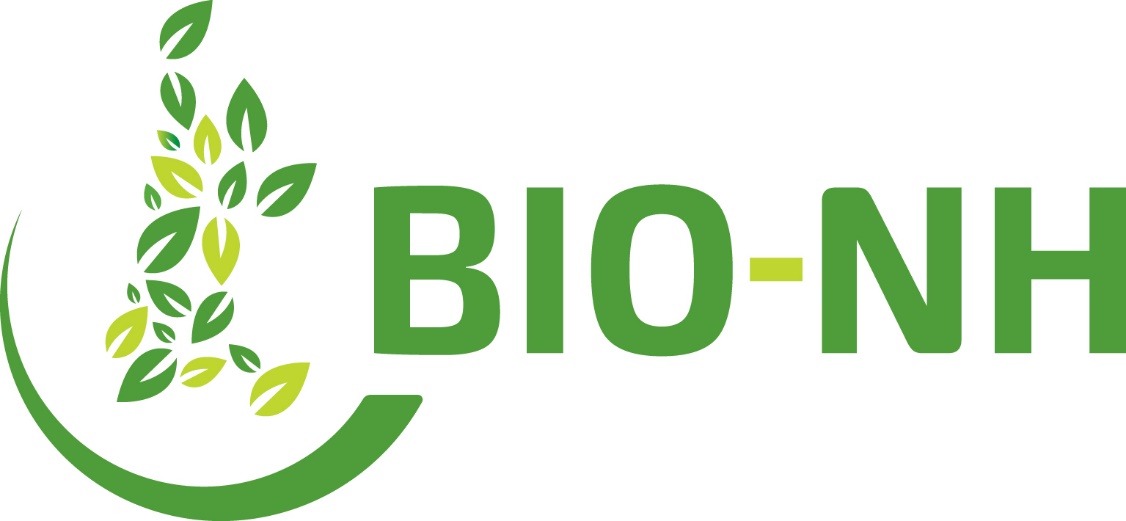 Inschrijfformulier lidmaatschap Bio-NHBedrijfsnaam:Contactpersoon/personen:Adres:Postcode/Woonplaats:Emailadres:Telefoonnummer:06 nummer:Skal registratie:Soort bedrijf:Producten:Lokale verkoop:                                              Ja/  NeeBijzonderheden:Lidmaatschap kosten €50,- Handtekening                                                                                    Plaats, Datum.________________________			                  ______________________________